                                                                                               Załącznik Nr 2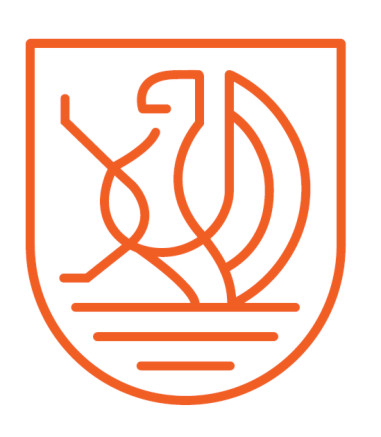 								do Zarządzenia Nr ...…/2021								Dyrektora MOPR w Słupsku								z dnia ………………………                                                                                     						                            ...........................................	(miejscowość, data)	….......................................................…………..       (imię i nazwisko osoby usamodzielnianej)…........................................................………….	   (adres zamieszkania)……………………………………………………………………………………….      (nr tel. osoby usamodzielnianej)Zmiana opiekuna usamodzielnieniaZmieniam opiekuna usamodzielnienia, którego funkcję pełniła  Pani/Pan…………………….….………………………………………………………………………………….z powodu ………………………………………………..………………………………………………………..…………………………………………………………………………………………………………………………………………………..…………………………………………………………………………………………………………………………………………………..…………………………………………………………………………………………Na swojego opiekuna usamodzielnienia wskazuję Panią/Pana …………………………………..………... ………………………………………………………..…………………………………………………………………………………………Adres kontaktowy………………………………………………….………………………………………………………………….Numer telefonu………………..…………………………………….……………………………………………….……………...Stopień pokrewieństwa……………………………………………………………………………………………….…………….Uzasadnienie………………………………………………………………………………………………………………………………………………………………………………………..…………………………………………………………………………………………………………………………………………………..…………………………………………………………………………………………                                                                               ………….…………..…..………………………………                                                                              (data i podpis osoby usamodzielnianej)Wyrażam zgodę na pełnienie funkcji opiekuna  dla :………………………………………………………..…………………………………………………………………………………………                                          (imię i nazwisko osoby usamodzielnianej)Zadania opiekuna: Zaznajomienie się z dokumentacją i drogą życiową osoby usamodzielnianej.Opracowanie wspólnie z osobą usamodzielnianą Indywidualnego Programu Usamodzielnienia (zawierający plan podejmowanych działań, terminy ich realizacji oraz zobowiązanie osoby usamodzielnianej do realizacji poszczególnych postanowień programu).Dokonywanie zmian w indywidualnym programie usamodzielnienia w przypadku zmiany sytuacji życiowej osoby usamodzielnianej.Współpraca z rodziną osoby usamodzielnianej oraz ze środowiskiem lokalnym, zwłaszcza ze szkołą i MOPR w Słupsku.Opiniowanie wniosku o pomoc pieniężną na usamodzielnienie i pomoc pieniężną na kontynuowanie nauki.Po zakończeniu procesu usamodzielnienia dokonanie oceny końcowej IPU.                                                             .......................................................... 						(data i podpis opiekuna usamodzielnienia )Akceptuję opiekuna usamodzielnienia	 ………………………………………………….………….       (podpis Dyrektora MOPR w Słupsku)Klauzula informacyjna: Dane osobowe przetwarzane są zgodnie z obowiązującymi przepisami, w tym, zgodnie z Rozporządzeniem Parlamentu Europejskiego i Rady (UE) 2016/679 z dnia 27 kwietnia 2016 roku w sprawie ochrony osób fizycznych w związku z przetwarzaniem danych osobowych i w sprawie swobodnego przepływu takich danych oraz uchylenia dyrektywy 95/46/WE  (Dz. U. UE. L. z 2016 roku, nr 119, str. 1) w sposób i w zakresie opisanym szczegółowo na stronie BIP MOPR w Słupsku; http://bip.mopr.slupsk.pl/dokumenty/menu/15 				